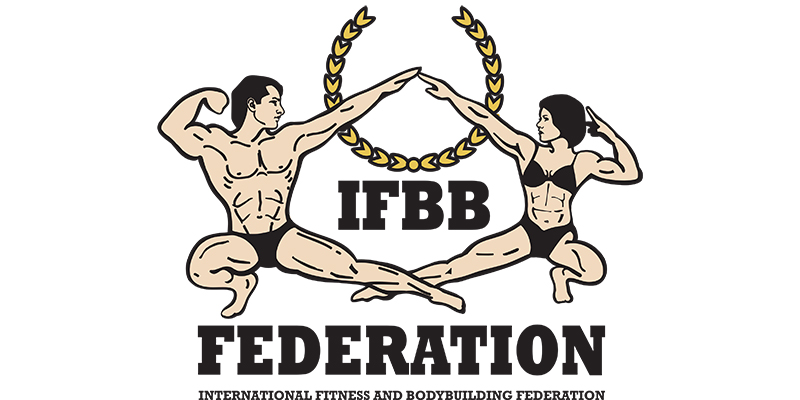 FINAL ENTRY FORMDeadline date to send this Final Entry Form is Monday, April 29th, 2024.This Entry Form is to be completed and sent by National Federations, NOT by individual athletesIt is full responsibility and obligation of the National Federation to verify if each one of the athletes to be registered on this international event are NOT SUSPENDED or fulfilling any period of ineligibility due to Anti-Doping Rule Violation or any disciplinary case at national or international level.IF YOU HAVE MORE ATHLETES, CONTINUE THIS TABLE, PLEASE.IMPORTANT NOTES: ALL THE COSTS FOR TRAVELLING, ACCOMMODATIONS AND MEALS MUST BE COVERED BY NATIONAL FEDERATIONS. HOTEL RESERVATION MUST BE DONE THROUGH THE ORGANIZER’S OFFICE: info@siberianpowershow.ru . CHECK WITH YOUR NATIONAL FEDERATION FOR MORE INFORMATION.This Final Entry Form will only be considered if it is sent by the National Federation of the athlete and directly to the Organizer, Russian Federation Office, IFBB Headquarters in Madrid and IFBB Technical Committee (see 
e-mail addresses below).  The final decision to allow an athlete to compete in this event rests with the IFBB.Registration fee is EUR €200 per athlete and will have to be paid in advance by credit/debit card or PayPal at IFBB webpage http://www.ifbb.com/competition-registration . Please add your name during online payment and bring a copy of your payment confirmation to the registration. The online payment system will be switched off on Monday April 29th, 2024, 23:59 (midnight, CEST > UTC + 2). If paying at the Registration on May 09th, 2024, it will be EUR €250 per participant. Additional categories: EUR €80 per each of the additional categories will be charged. Athletes from the Commonwealth of Independent States (CIS) countries (Armenia, Azerbaijan, Belarus, Georgia, Kazakhstan, Kyrgyzstan, Moldova, Tajikistan, Ukraine, Uzbekistan) – will pay the Registration Fee of USD $70 per person, with extra payment for crossover categories of USD $25 for each of the additional categories. These fees will have to be paid by cash and will be collected by a designated IFBB official at the registration in Krasnoyarsk.Possible crossovers: Classic Bodybuilding – Classic Physique – Bodybuilding; Men’s Fitness – Men’s Physique; Women’s Acrobatic Fitness – Women’s Bodyfitness; Women’s Artistic Fitness – Women’s Bikini – Women’s Fit-Model; Women’s Wellness – Women’s Fit-Model.  Categories open at the 2024 SIBERIAN POWER SHOW: *- Categories with weight / height limits
   Note: A category will be run only if 3 or more athletes are registered. Otherwise, categories will be combined.Please list your IFBB INTERNATIONAL JUDGES coming to this event:Please list your TEST - JUDGES coming to this event:EXTRA DELEGATES AND SUPPORTERSARRIVING  / DEPARTURE DETAILSImportant note: Please notify the Organizing Committee of the details of your arrival/departure time. The suitable transfer will be arranged for your National Team members. The transfer service is free.Date of issue: Completed by:2024 SIBERIAN POWER SHOWMAY 09th – 13th, 2024 - KRASNOYARSK, RUSSIAOPEN TO ALL IFBB NATIONAL FEDERATIONS; ELITE PRO QUALIFIER (12 CARDS)IFBB WORLD RANKING EVENT LEVEL 2COUNTRYCOUNTRYNATIONAL FEDERATION’S NAMENATIONAL FEDERATION’S NAMENATIONAL FEDERATION’S NAMENATIONAL FEDERATION’S NAMENF PRESIDENT’S NAME NF PRESIDENT’S NAME FEDERATION CONTACT NO. (OFFICE OR CELL PHONE)FEDERATION CONTACT NO. (OFFICE OR CELL PHONE)FEDERATION CONTACT NO. (OFFICE OR CELL PHONE)FEDERATION CONTACT NO. (OFFICE OR CELL PHONE)NATIONAL FEDERATION E-MAIL ADDRESSNATIONAL FEDERATION E-MAIL ADDRESSNATIONAL FEDERATION E-MAIL ADDRESSNATIONAL FEDERATION E-MAIL ADDRESSIf applicable: Responsible Delegate(s) name at this eventIf applicable: Responsible Delegate(s) name at this eventIf applicable: Responsible Delegate(s) name at this eventIf applicable: Responsible Delegate(s) name at this eventCell phoneCell phonePASSPORT No.12Complete this Form in ENGLISH LETTERS and leave it in the WORD format, so we can copy/paste the athletes’ names on our list. DO NOT change it to PDF format, please.Complete this Form in ENGLISH LETTERS and leave it in the WORD format, so we can copy/paste the athletes’ names on our list. DO NOT change it to PDF format, please.Complete this Form in ENGLISH LETTERS and leave it in the WORD format, so we can copy/paste the athletes’ names on our list. DO NOT change it to PDF format, please.Complete this Form in ENGLISH LETTERS and leave it in the WORD format, so we can copy/paste the athletes’ names on our list. DO NOT change it to PDF format, please.Complete this Form in ENGLISH LETTERS and leave it in the WORD format, so we can copy/paste the athletes’ names on our list. DO NOT change it to PDF format, please.Complete this Form in ENGLISH LETTERS and leave it in the WORD format, so we can copy/paste the athletes’ names on our list. DO NOT change it to PDF format, please.Complete this Form in ENGLISH LETTERS and leave it in the WORD format, so we can copy/paste the athletes’ names on our list. DO NOT change it to PDF format, please.Complete this Form in ENGLISH LETTERS and leave it in the WORD format, so we can copy/paste the athletes’ names on our list. DO NOT change it to PDF format, please.Competitor’s:1 Given NAME + 1 Family NAME            Competitor’s:1 Given NAME + 1 Family NAME            EXACT CATEGORY(from the list of categories below)EXACT CATEGORY(from the list of categories below)EXACT CATEGORY(from the list of categories below)EXACT CATEGORY(from the list of categories below)IFBB Inter. Cardor PASSPORT NR123456789101112NAME (AS WRITTEN IN PASSPORT)PASSPORT NUMBER123NAME (AS WRITTEN IN PASSPORT)PASSPORT NUMBER123Extra Delegates or SupportersIf a Judge please  VExtra Delegates or SupportersIf Judge pleaseV172839410511612ARRIVAL DATEFLIGHT No.TIMENo. of peopleDEPARTURE DATEFLIGHT No.TIMENo. of peoplePlease send this Final Entry Form no later than April 29th, 2024 to: 
SIBERIAN POWER SHOW OFFICE
Mr. Aleksey SalnikovE-mail: info@siberianpowershow.ru RUSSIAN BODYBUILDING & FITNESS FEDERATIONMs. Natalya MikhaylovaE-mail: info@fbbr.org  IFBB Technical CommitteeMr. Andrew MichalakE-mail: amichalak5@gmail.comAnd a copy to:International Fitness & Bodybuilding Federation Head Office:Ms. Daria DykaE-mail: contact@ifbb.com 